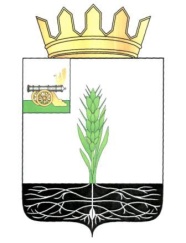 АДМИНИСТРАЦИЯ МУНИЦИПАЛЬНОГО ОБРАЗОВАНИЯ 
«ПОЧИНКОВСКИЙ РАЙОН» СМОЛЕНСКОЙ ОБЛАСТИП О С Т А Н О В Л Е Н И Е О внесении изменения в постановление Администрации муниципального образования «Починковский район» Смоленской области от 18.12.2013 № 140Администрация муниципального образования «Починковский район» Смоленской области п о с т а н о в л я е т:1.Внести в постановление Администрации муниципального образования «Починковский район» Смоленской области от 18.12.2013 № 140 «Об утверждении муниципальной Программы  «Развитие системы образования в Починковском районе Смоленской области» на 2014-2020 годы»  (в редакции постановлений Администрации муниципального образования «Починковский район» Смоленской области от 01.07.2014 № 89, от 27.10.2014 № 140, от  17.11.2014 № 154, от 12.03.2015 № 28, от 06.05.2015 № 59, от 19.11.2015 № 159, от  06.05.2016 № 87, от 15.03.2017 № 66-адм, от 05.09.2018 № 118-адм) следующие изменения:в заголовке и тексте слова «на 2014-2020 годы» исключить;в муниципальной программе «Развитие системы образования в Починковском районе Смоленской области» на 2014-2020 годы, утвержденной указанным постановлением:- в наименовании  и тексте слова «на 2014-2020 годы» исключить;- в наименовании и тексте паспорта муниципальной программе «Развитие системы образования в Починковском районе Смоленской области» на 2014-2020 годы слова «на 2014-2020 годы» исключить;- в приложении № 1:- в грифе слова «на 2014-2020 годы» исключить;- в заголовке слова «на 2014-2020 годы» исключить;- в приложении № 2:- в грифе слова «на 2014-2020 годы» исключить;- в заголовке слова «на 2014-2020 годы» исключить;- в приложении № 3:- в грифе слова «на 2014-2020 годы» исключить;- в заголовке слова «на 2014-2020 годы» исключить.2. Настоящее постановление вступает в силу с 1 января 2019 года.Глава муниципального образования«Починковский район» Смоленской области                                                                                   А.В. Голубот12.10.2018№131-адм